Школьный звонок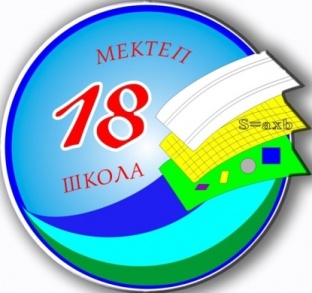 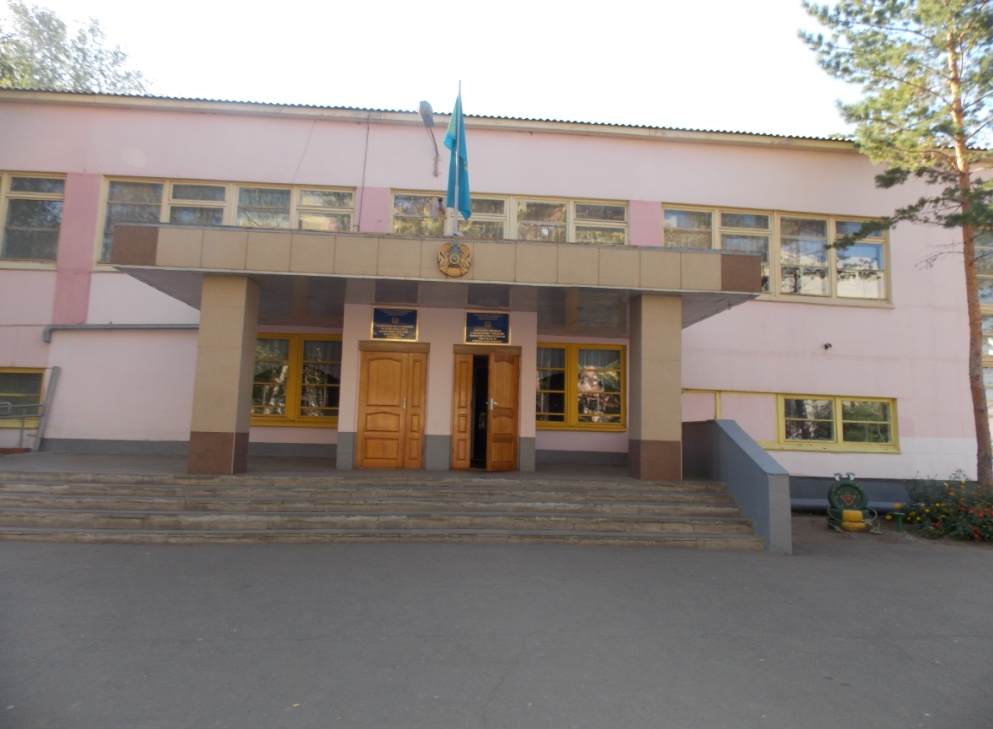 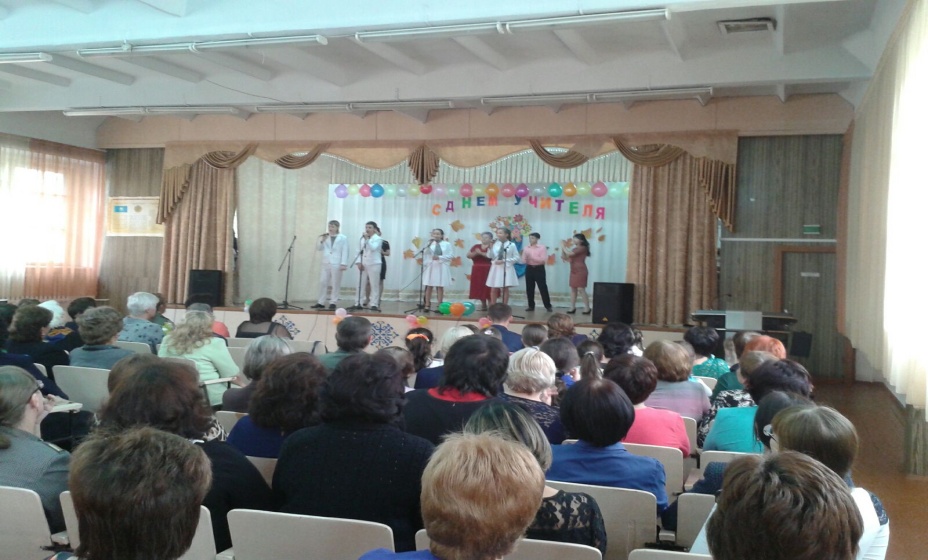 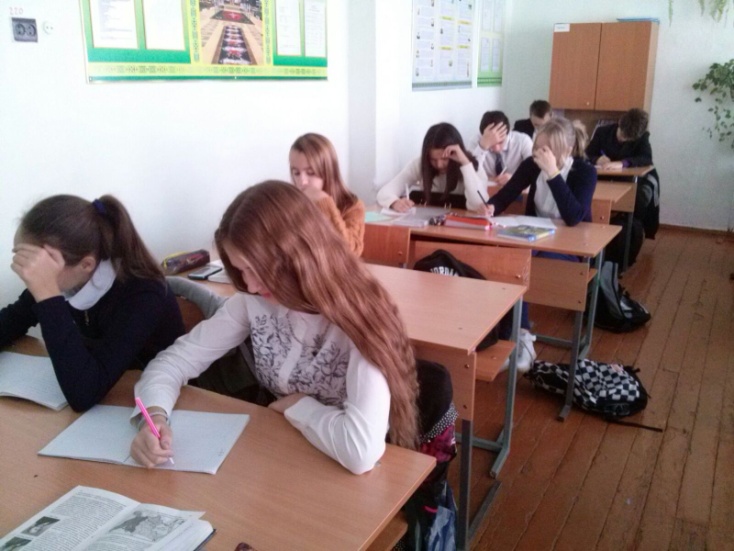 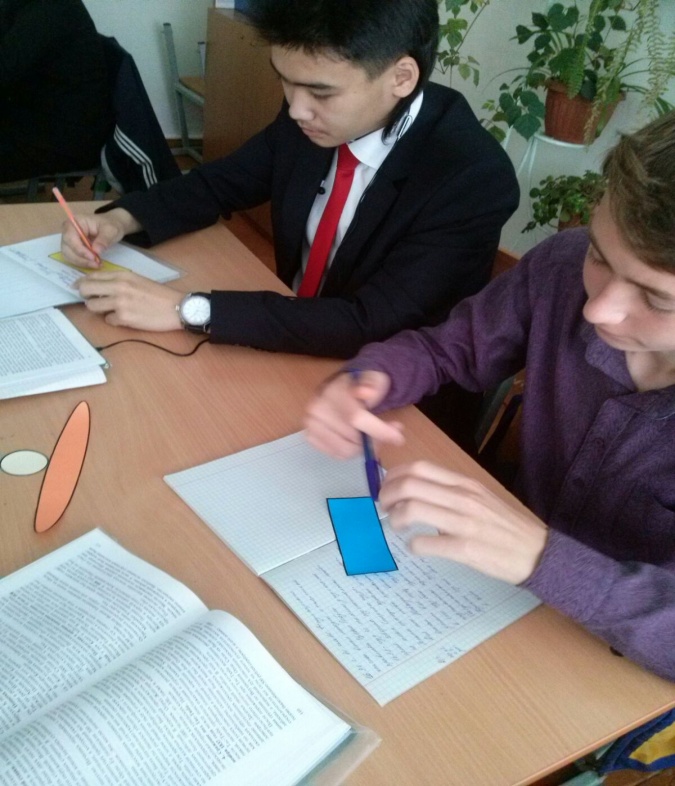 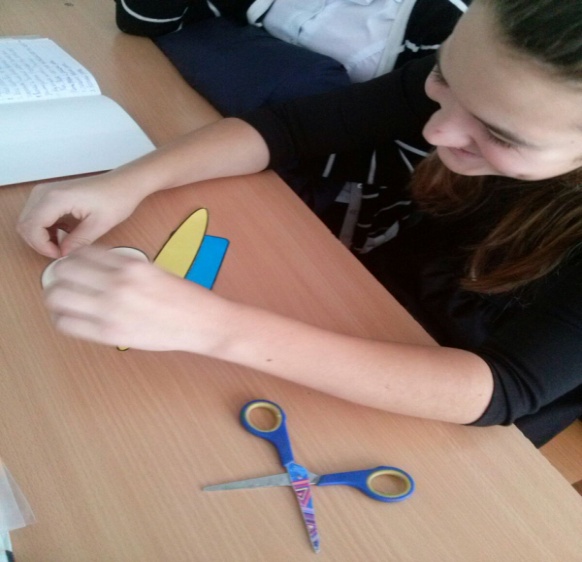 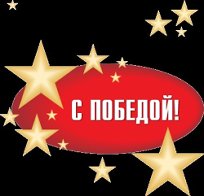 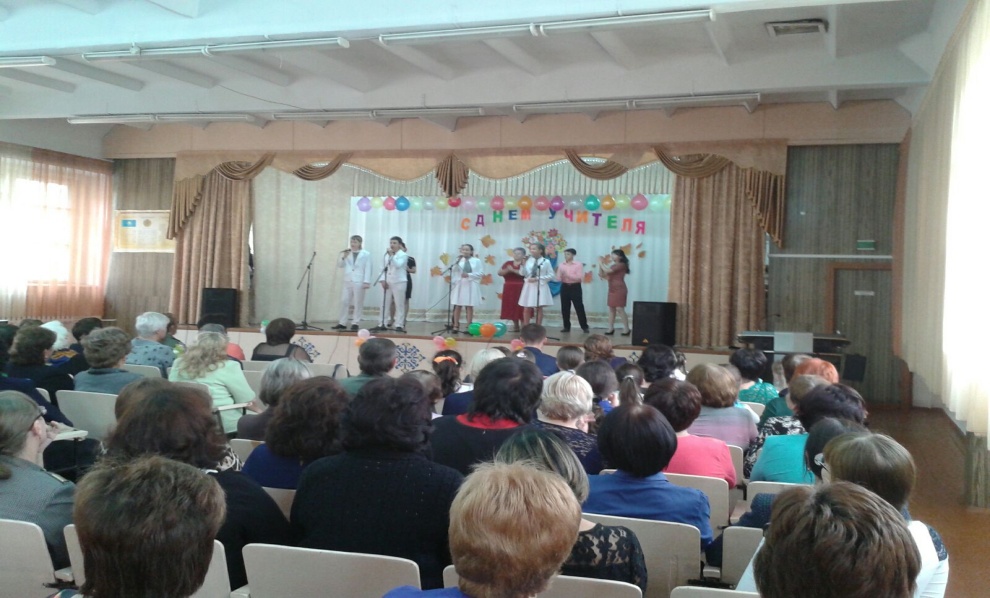 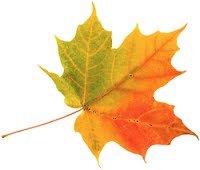 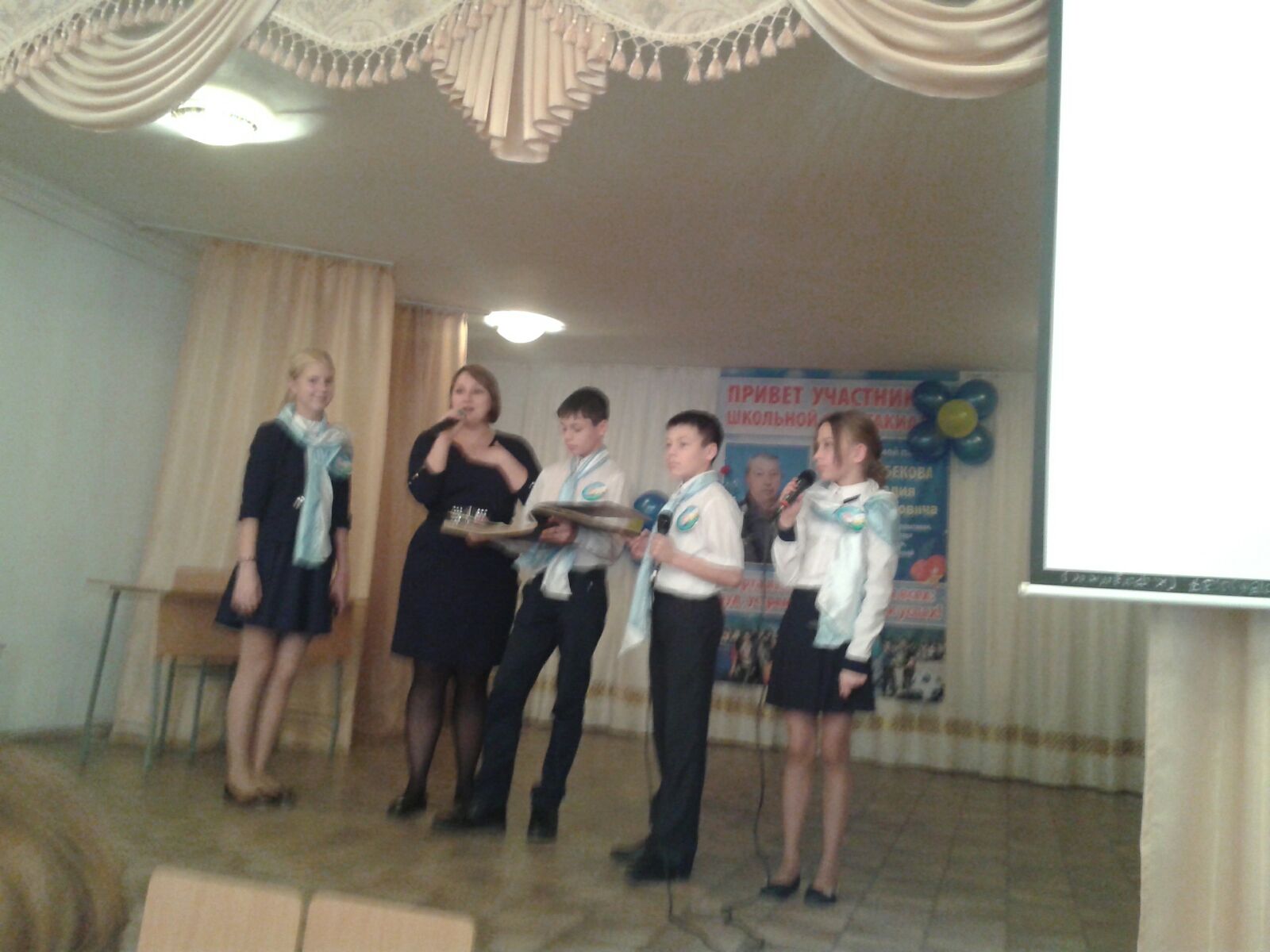 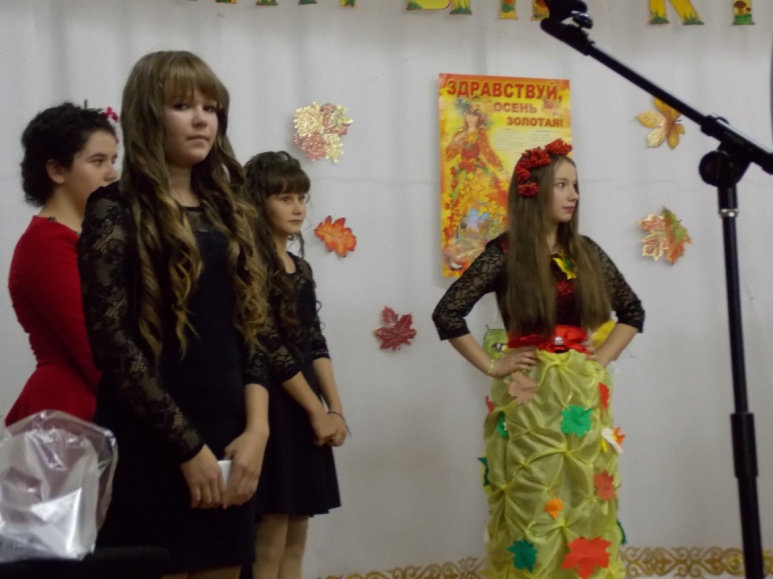 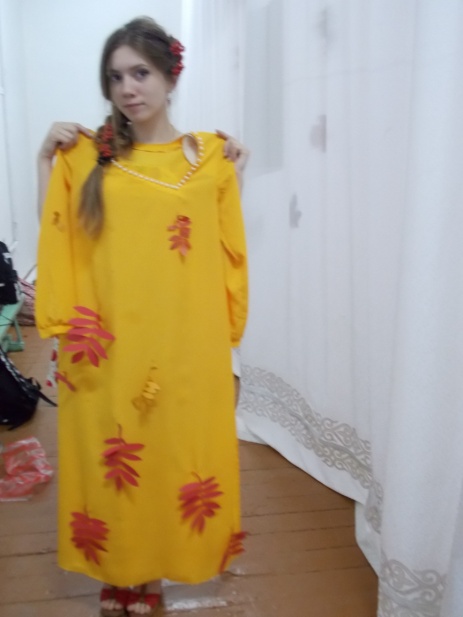 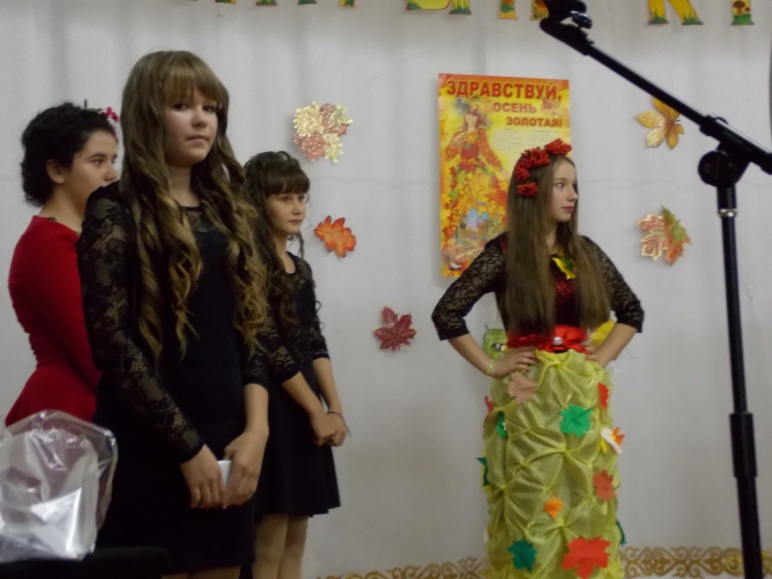 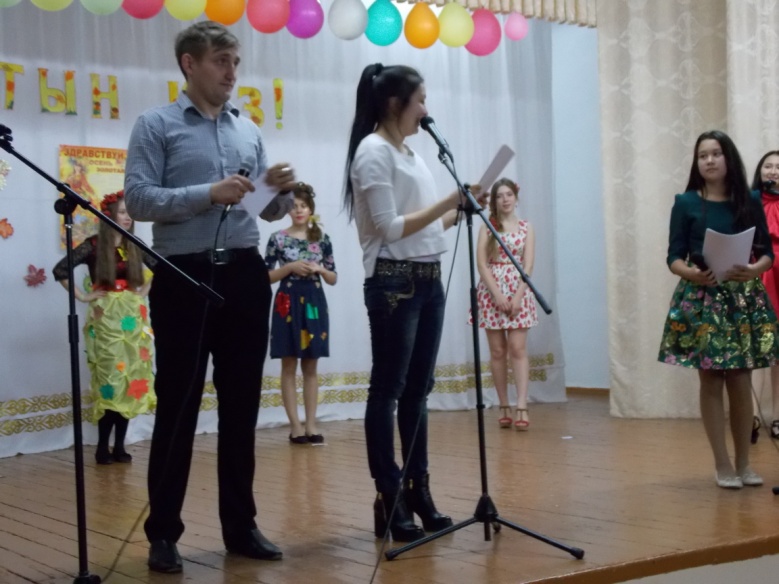 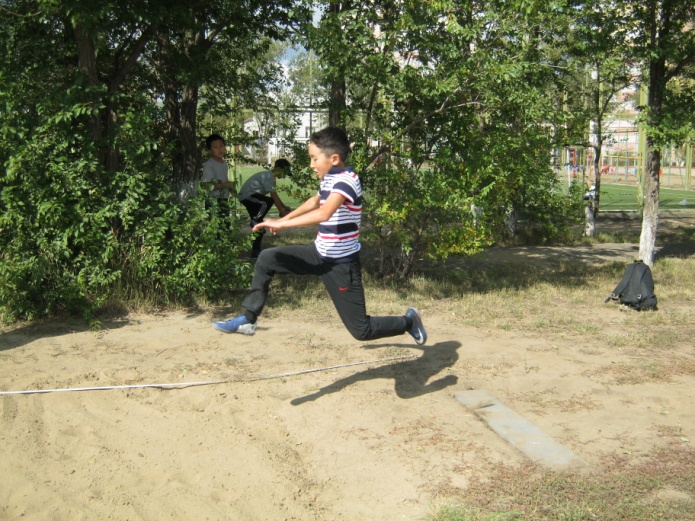 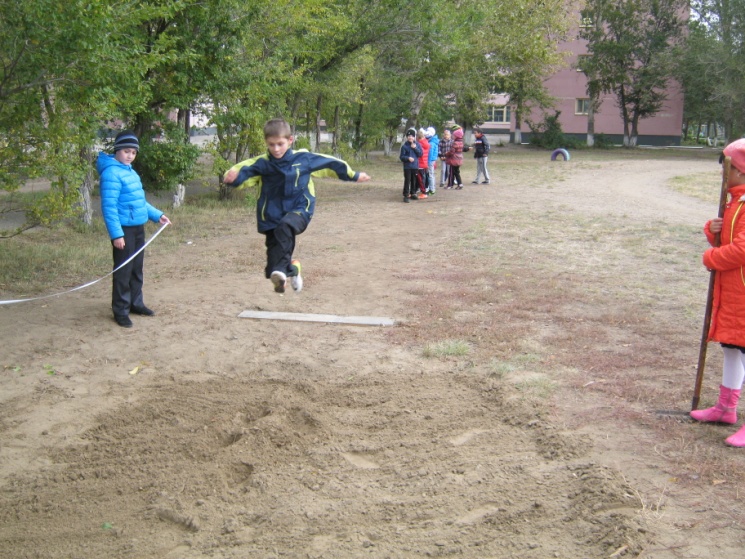 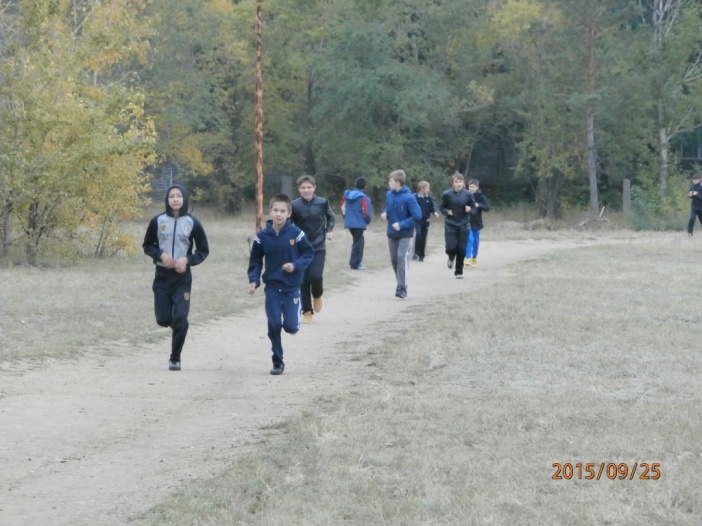 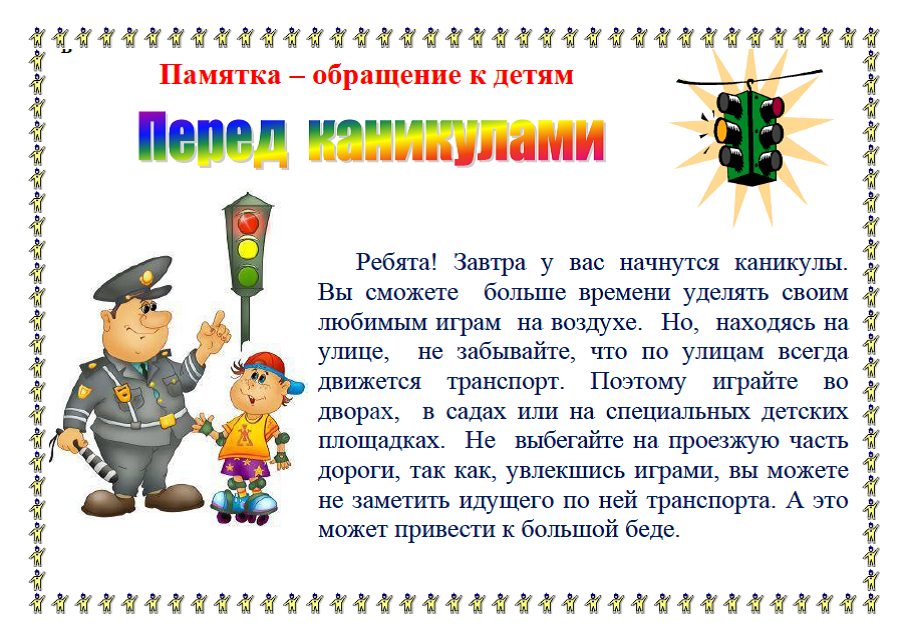 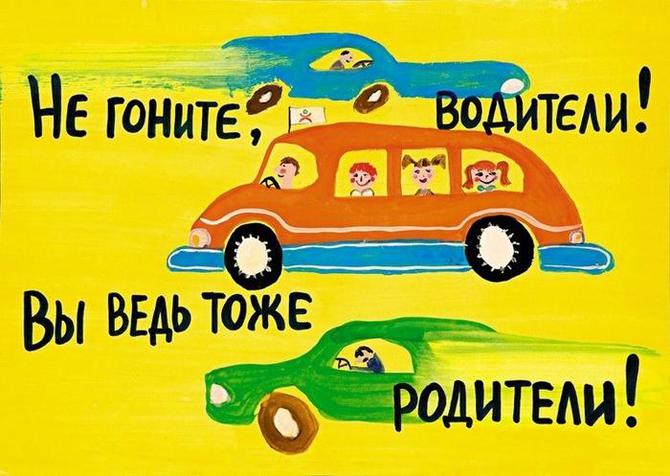 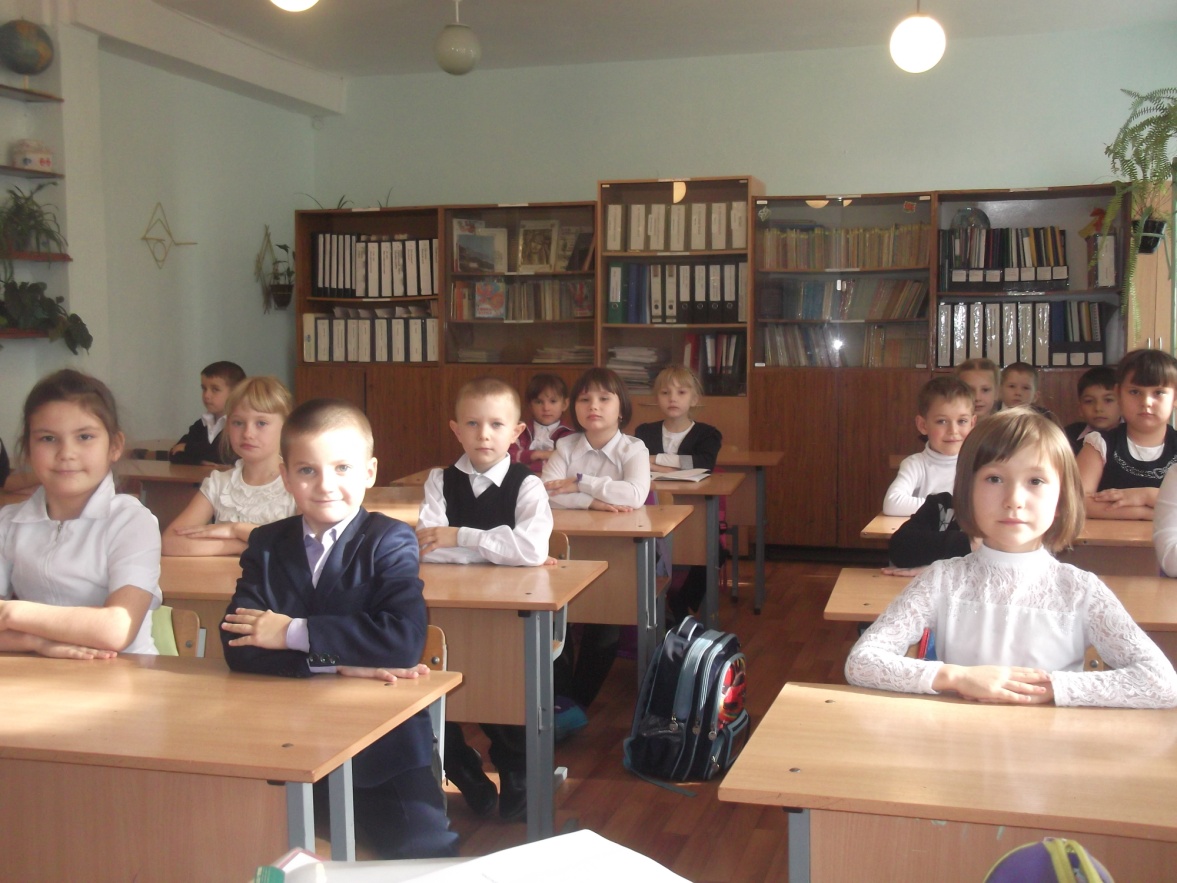 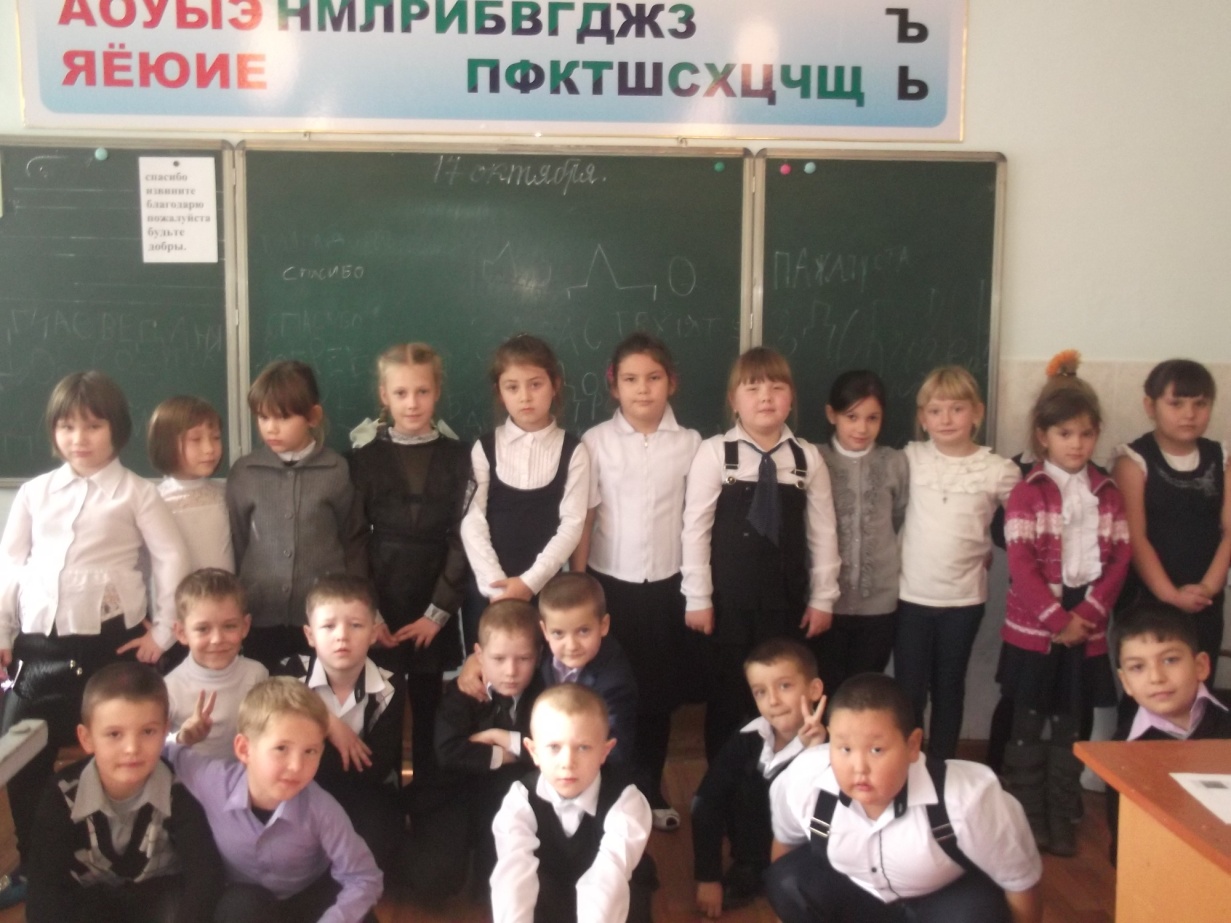 